Crystal Body Revision Massage & Ozone Therapy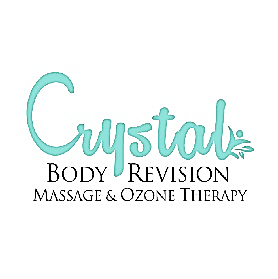 Intake, Wellness, & Consent formName:Name:Address:Address:Address:Address:Address:Email Address:Email Address:Email Address:Email Address:Email Address:Email Address:City:City:City:City:State:State:State:Phone (primary):Phone (primary):Phone (primary):Phone (primary):Phone (primary):Phone (primary):Phone (primary):Zip Code:Zip Code:Zip Code:Zip Code:Zip Code:Birthdate:Birthdate:Birthdate:Phone (secondary):Phone (secondary):Phone (secondary):Phone (secondary):Phone (secondary):Phone (secondary):Phone (secondary):Phone (secondary):Phone (secondary):Occupation:Occupation:Occupation:Occupation:Occupation:Occupation:Occupation:*Emergency Contact:*Emergency Contact:*Emergency Contact:*Emergency Contact:*Emergency Contact:*Emergency Contact:*Emergency Contact:*Emergency Contact:*Emergency Contact:*Emergency Contact:*Emergency Contact Phone:*Emergency Contact Phone:*Emergency Contact Phone:*Emergency Contact Phone:*Emergency Contact Phone:*Emergency Contact Phone:*Emergency Contact Phone:*Emergency Contact Phone:*Emergency Contact Phone:*Emergency Contact Phone:*Emergency Contact Phone:*Emergency Contact Phone:How did you hear about us?How did you hear about us?How did you hear about us?How did you hear about us?How did you hear about us?How did you hear about us?How did you hear about us?How did you hear about us?How did you hear about us?How did you hear about us?How did you hear about us?How did you hear about us?How did you hear about us?How did you hear about us?How did you hear about us?How did you hear about us?How did you hear about us?How did you hear about us?Preferred method of contact:Preferred method of contact:Preferred method of contact:Preferred method of contact:Preferred method of contact:Preferred method of contact:Preferred method of contact:Preferred method of contact:Preferred method of contact:Preferred method of contact:Preferred method of contact:Preferred method of contact:Preferred method of contact:Preferred method of contact:Preferred method of contact:Preferred method of contact: Facebook Facebook Facebook Facebook Facebook Google Google Google Google Google Google Google Google Google Yelp Yelp Yelp Yelp Phone Phone Phone Phone Phone Phone Text Text Text Text Email Email Email Email Other Other Yahoo Yahoo Yahoo Yahoo Yahoo Instagram Instagram Instagram Instagram Instagram Instagram Instagram InstagramHave you ever had a professional massage?Have you ever had a professional massage?Have you ever had a professional massage?Have you ever had a professional massage?Have you ever had a professional massage?Have you ever had a professional massage?Have you ever had a professional massage?Have you ever had a professional massage?Have you ever had a professional massage?Have you ever had a professional massage?Have you ever had a professional massage?Have you ever had a professional massage?Have you ever had a professional massage?Have you ever had a professional massage?Have you ever had a professional massage?Have you ever had a professional massage? Friend: Friend: Friend: Friend: Yes Yes Yes Yes Yes Yes Yes Yes Yes No No No No No No No Event: Event: Event: Event:Have you ever had a deep tissue massage?Have you ever had a deep tissue massage?Have you ever had a deep tissue massage?Have you ever had a deep tissue massage?Have you ever had a deep tissue massage?Have you ever had a deep tissue massage?Have you ever had a deep tissue massage?Have you ever had a deep tissue massage?Have you ever had a deep tissue massage?Have you ever had a deep tissue massage?Have you ever had a deep tissue massage?Have you ever had a deep tissue massage?Have you ever had a deep tissue massage?Have you ever had a deep tissue massage?Have you ever had a deep tissue massage?Have you ever had a deep tissue massage? Other: Other: Other: Other: Yes Yes Yes Yes Yes Yes Yes Yes Yes No No No No No No NoWelcome to your massage! Communication is key in maintaining an open, comfortable and professional massage therapy session. If you have any questions, comments or concerns please feel free to discuss them with your therapist as soon as possible.It is your responsibility to inform your therapist of any pre-existing conditions, limitations or specific sensitivities prior to your session and to inform your therapist if you feel any discomfort during your session. It is within our ability to adjust pressure or techniques to best accommodate your needs. You understand and voluntarily accept any risk of which you have advised about associated with your massage, or from any use of the company’s facilities, and hereby release Crystal Body Revision from all liability for any injury, including, without limitation, personal, bodily, or mental injury, economic loss or any damage to you resulting there from. You further hereby release all the foregoing personnel and entities from all liability arising from any such injury or damage resulting from your failure to disclose any pre-existing condition, limitation or specific sensitivities, or your failure to inform your therapist of any discomfort during the session. Your therapist may determine that it is unsafe for you to proceed with or continue a therapeutic session due to health-related concerns. In this event, you may be required to provide a physician’s medical release prior to continuing treatment. The undersigned acknowledges that he/she has read this agreement:Welcome to your massage! Communication is key in maintaining an open, comfortable and professional massage therapy session. If you have any questions, comments or concerns please feel free to discuss them with your therapist as soon as possible.It is your responsibility to inform your therapist of any pre-existing conditions, limitations or specific sensitivities prior to your session and to inform your therapist if you feel any discomfort during your session. It is within our ability to adjust pressure or techniques to best accommodate your needs. You understand and voluntarily accept any risk of which you have advised about associated with your massage, or from any use of the company’s facilities, and hereby release Crystal Body Revision from all liability for any injury, including, without limitation, personal, bodily, or mental injury, economic loss or any damage to you resulting there from. You further hereby release all the foregoing personnel and entities from all liability arising from any such injury or damage resulting from your failure to disclose any pre-existing condition, limitation or specific sensitivities, or your failure to inform your therapist of any discomfort during the session. Your therapist may determine that it is unsafe for you to proceed with or continue a therapeutic session due to health-related concerns. In this event, you may be required to provide a physician’s medical release prior to continuing treatment. The undersigned acknowledges that he/she has read this agreement:Welcome to your massage! Communication is key in maintaining an open, comfortable and professional massage therapy session. If you have any questions, comments or concerns please feel free to discuss them with your therapist as soon as possible.It is your responsibility to inform your therapist of any pre-existing conditions, limitations or specific sensitivities prior to your session and to inform your therapist if you feel any discomfort during your session. It is within our ability to adjust pressure or techniques to best accommodate your needs. You understand and voluntarily accept any risk of which you have advised about associated with your massage, or from any use of the company’s facilities, and hereby release Crystal Body Revision from all liability for any injury, including, without limitation, personal, bodily, or mental injury, economic loss or any damage to you resulting there from. You further hereby release all the foregoing personnel and entities from all liability arising from any such injury or damage resulting from your failure to disclose any pre-existing condition, limitation or specific sensitivities, or your failure to inform your therapist of any discomfort during the session. Your therapist may determine that it is unsafe for you to proceed with or continue a therapeutic session due to health-related concerns. In this event, you may be required to provide a physician’s medical release prior to continuing treatment. The undersigned acknowledges that he/she has read this agreement:Welcome to your massage! Communication is key in maintaining an open, comfortable and professional massage therapy session. If you have any questions, comments or concerns please feel free to discuss them with your therapist as soon as possible.It is your responsibility to inform your therapist of any pre-existing conditions, limitations or specific sensitivities prior to your session and to inform your therapist if you feel any discomfort during your session. It is within our ability to adjust pressure or techniques to best accommodate your needs. You understand and voluntarily accept any risk of which you have advised about associated with your massage, or from any use of the company’s facilities, and hereby release Crystal Body Revision from all liability for any injury, including, without limitation, personal, bodily, or mental injury, economic loss or any damage to you resulting there from. You further hereby release all the foregoing personnel and entities from all liability arising from any such injury or damage resulting from your failure to disclose any pre-existing condition, limitation or specific sensitivities, or your failure to inform your therapist of any discomfort during the session. Your therapist may determine that it is unsafe for you to proceed with or continue a therapeutic session due to health-related concerns. In this event, you may be required to provide a physician’s medical release prior to continuing treatment. The undersigned acknowledges that he/she has read this agreement:Welcome to your massage! Communication is key in maintaining an open, comfortable and professional massage therapy session. If you have any questions, comments or concerns please feel free to discuss them with your therapist as soon as possible.It is your responsibility to inform your therapist of any pre-existing conditions, limitations or specific sensitivities prior to your session and to inform your therapist if you feel any discomfort during your session. It is within our ability to adjust pressure or techniques to best accommodate your needs. You understand and voluntarily accept any risk of which you have advised about associated with your massage, or from any use of the company’s facilities, and hereby release Crystal Body Revision from all liability for any injury, including, without limitation, personal, bodily, or mental injury, economic loss or any damage to you resulting there from. You further hereby release all the foregoing personnel and entities from all liability arising from any such injury or damage resulting from your failure to disclose any pre-existing condition, limitation or specific sensitivities, or your failure to inform your therapist of any discomfort during the session. Your therapist may determine that it is unsafe for you to proceed with or continue a therapeutic session due to health-related concerns. In this event, you may be required to provide a physician’s medical release prior to continuing treatment. The undersigned acknowledges that he/she has read this agreement:Welcome to your massage! Communication is key in maintaining an open, comfortable and professional massage therapy session. If you have any questions, comments or concerns please feel free to discuss them with your therapist as soon as possible.It is your responsibility to inform your therapist of any pre-existing conditions, limitations or specific sensitivities prior to your session and to inform your therapist if you feel any discomfort during your session. It is within our ability to adjust pressure or techniques to best accommodate your needs. You understand and voluntarily accept any risk of which you have advised about associated with your massage, or from any use of the company’s facilities, and hereby release Crystal Body Revision from all liability for any injury, including, without limitation, personal, bodily, or mental injury, economic loss or any damage to you resulting there from. You further hereby release all the foregoing personnel and entities from all liability arising from any such injury or damage resulting from your failure to disclose any pre-existing condition, limitation or specific sensitivities, or your failure to inform your therapist of any discomfort during the session. Your therapist may determine that it is unsafe for you to proceed with or continue a therapeutic session due to health-related concerns. In this event, you may be required to provide a physician’s medical release prior to continuing treatment. The undersigned acknowledges that he/she has read this agreement:Welcome to your massage! Communication is key in maintaining an open, comfortable and professional massage therapy session. If you have any questions, comments or concerns please feel free to discuss them with your therapist as soon as possible.It is your responsibility to inform your therapist of any pre-existing conditions, limitations or specific sensitivities prior to your session and to inform your therapist if you feel any discomfort during your session. It is within our ability to adjust pressure or techniques to best accommodate your needs. You understand and voluntarily accept any risk of which you have advised about associated with your massage, or from any use of the company’s facilities, and hereby release Crystal Body Revision from all liability for any injury, including, without limitation, personal, bodily, or mental injury, economic loss or any damage to you resulting there from. You further hereby release all the foregoing personnel and entities from all liability arising from any such injury or damage resulting from your failure to disclose any pre-existing condition, limitation or specific sensitivities, or your failure to inform your therapist of any discomfort during the session. Your therapist may determine that it is unsafe for you to proceed with or continue a therapeutic session due to health-related concerns. In this event, you may be required to provide a physician’s medical release prior to continuing treatment. The undersigned acknowledges that he/she has read this agreement:Welcome to your massage! Communication is key in maintaining an open, comfortable and professional massage therapy session. If you have any questions, comments or concerns please feel free to discuss them with your therapist as soon as possible.It is your responsibility to inform your therapist of any pre-existing conditions, limitations or specific sensitivities prior to your session and to inform your therapist if you feel any discomfort during your session. It is within our ability to adjust pressure or techniques to best accommodate your needs. You understand and voluntarily accept any risk of which you have advised about associated with your massage, or from any use of the company’s facilities, and hereby release Crystal Body Revision from all liability for any injury, including, without limitation, personal, bodily, or mental injury, economic loss or any damage to you resulting there from. You further hereby release all the foregoing personnel and entities from all liability arising from any such injury or damage resulting from your failure to disclose any pre-existing condition, limitation or specific sensitivities, or your failure to inform your therapist of any discomfort during the session. Your therapist may determine that it is unsafe for you to proceed with or continue a therapeutic session due to health-related concerns. In this event, you may be required to provide a physician’s medical release prior to continuing treatment. The undersigned acknowledges that he/she has read this agreement:Welcome to your massage! Communication is key in maintaining an open, comfortable and professional massage therapy session. If you have any questions, comments or concerns please feel free to discuss them with your therapist as soon as possible.It is your responsibility to inform your therapist of any pre-existing conditions, limitations or specific sensitivities prior to your session and to inform your therapist if you feel any discomfort during your session. It is within our ability to adjust pressure or techniques to best accommodate your needs. You understand and voluntarily accept any risk of which you have advised about associated with your massage, or from any use of the company’s facilities, and hereby release Crystal Body Revision from all liability for any injury, including, without limitation, personal, bodily, or mental injury, economic loss or any damage to you resulting there from. You further hereby release all the foregoing personnel and entities from all liability arising from any such injury or damage resulting from your failure to disclose any pre-existing condition, limitation or specific sensitivities, or your failure to inform your therapist of any discomfort during the session. Your therapist may determine that it is unsafe for you to proceed with or continue a therapeutic session due to health-related concerns. In this event, you may be required to provide a physician’s medical release prior to continuing treatment. The undersigned acknowledges that he/she has read this agreement:Welcome to your massage! Communication is key in maintaining an open, comfortable and professional massage therapy session. If you have any questions, comments or concerns please feel free to discuss them with your therapist as soon as possible.It is your responsibility to inform your therapist of any pre-existing conditions, limitations or specific sensitivities prior to your session and to inform your therapist if you feel any discomfort during your session. It is within our ability to adjust pressure or techniques to best accommodate your needs. You understand and voluntarily accept any risk of which you have advised about associated with your massage, or from any use of the company’s facilities, and hereby release Crystal Body Revision from all liability for any injury, including, without limitation, personal, bodily, or mental injury, economic loss or any damage to you resulting there from. You further hereby release all the foregoing personnel and entities from all liability arising from any such injury or damage resulting from your failure to disclose any pre-existing condition, limitation or specific sensitivities, or your failure to inform your therapist of any discomfort during the session. Your therapist may determine that it is unsafe for you to proceed with or continue a therapeutic session due to health-related concerns. In this event, you may be required to provide a physician’s medical release prior to continuing treatment. The undersigned acknowledges that he/she has read this agreement:Welcome to your massage! Communication is key in maintaining an open, comfortable and professional massage therapy session. If you have any questions, comments or concerns please feel free to discuss them with your therapist as soon as possible.It is your responsibility to inform your therapist of any pre-existing conditions, limitations or specific sensitivities prior to your session and to inform your therapist if you feel any discomfort during your session. It is within our ability to adjust pressure or techniques to best accommodate your needs. You understand and voluntarily accept any risk of which you have advised about associated with your massage, or from any use of the company’s facilities, and hereby release Crystal Body Revision from all liability for any injury, including, without limitation, personal, bodily, or mental injury, economic loss or any damage to you resulting there from. You further hereby release all the foregoing personnel and entities from all liability arising from any such injury or damage resulting from your failure to disclose any pre-existing condition, limitation or specific sensitivities, or your failure to inform your therapist of any discomfort during the session. Your therapist may determine that it is unsafe for you to proceed with or continue a therapeutic session due to health-related concerns. In this event, you may be required to provide a physician’s medical release prior to continuing treatment. The undersigned acknowledges that he/she has read this agreement:Welcome to your massage! Communication is key in maintaining an open, comfortable and professional massage therapy session. If you have any questions, comments or concerns please feel free to discuss them with your therapist as soon as possible.It is your responsibility to inform your therapist of any pre-existing conditions, limitations or specific sensitivities prior to your session and to inform your therapist if you feel any discomfort during your session. It is within our ability to adjust pressure or techniques to best accommodate your needs. You understand and voluntarily accept any risk of which you have advised about associated with your massage, or from any use of the company’s facilities, and hereby release Crystal Body Revision from all liability for any injury, including, without limitation, personal, bodily, or mental injury, economic loss or any damage to you resulting there from. You further hereby release all the foregoing personnel and entities from all liability arising from any such injury or damage resulting from your failure to disclose any pre-existing condition, limitation or specific sensitivities, or your failure to inform your therapist of any discomfort during the session. Your therapist may determine that it is unsafe for you to proceed with or continue a therapeutic session due to health-related concerns. In this event, you may be required to provide a physician’s medical release prior to continuing treatment. The undersigned acknowledges that he/she has read this agreement:Welcome to your massage! Communication is key in maintaining an open, comfortable and professional massage therapy session. If you have any questions, comments or concerns please feel free to discuss them with your therapist as soon as possible.It is your responsibility to inform your therapist of any pre-existing conditions, limitations or specific sensitivities prior to your session and to inform your therapist if you feel any discomfort during your session. It is within our ability to adjust pressure or techniques to best accommodate your needs. You understand and voluntarily accept any risk of which you have advised about associated with your massage, or from any use of the company’s facilities, and hereby release Crystal Body Revision from all liability for any injury, including, without limitation, personal, bodily, or mental injury, economic loss or any damage to you resulting there from. You further hereby release all the foregoing personnel and entities from all liability arising from any such injury or damage resulting from your failure to disclose any pre-existing condition, limitation or specific sensitivities, or your failure to inform your therapist of any discomfort during the session. Your therapist may determine that it is unsafe for you to proceed with or continue a therapeutic session due to health-related concerns. In this event, you may be required to provide a physician’s medical release prior to continuing treatment. The undersigned acknowledges that he/she has read this agreement:Welcome to your massage! Communication is key in maintaining an open, comfortable and professional massage therapy session. If you have any questions, comments or concerns please feel free to discuss them with your therapist as soon as possible.It is your responsibility to inform your therapist of any pre-existing conditions, limitations or specific sensitivities prior to your session and to inform your therapist if you feel any discomfort during your session. It is within our ability to adjust pressure or techniques to best accommodate your needs. You understand and voluntarily accept any risk of which you have advised about associated with your massage, or from any use of the company’s facilities, and hereby release Crystal Body Revision from all liability for any injury, including, without limitation, personal, bodily, or mental injury, economic loss or any damage to you resulting there from. You further hereby release all the foregoing personnel and entities from all liability arising from any such injury or damage resulting from your failure to disclose any pre-existing condition, limitation or specific sensitivities, or your failure to inform your therapist of any discomfort during the session. Your therapist may determine that it is unsafe for you to proceed with or continue a therapeutic session due to health-related concerns. In this event, you may be required to provide a physician’s medical release prior to continuing treatment. The undersigned acknowledges that he/she has read this agreement:Welcome to your massage! Communication is key in maintaining an open, comfortable and professional massage therapy session. If you have any questions, comments or concerns please feel free to discuss them with your therapist as soon as possible.It is your responsibility to inform your therapist of any pre-existing conditions, limitations or specific sensitivities prior to your session and to inform your therapist if you feel any discomfort during your session. It is within our ability to adjust pressure or techniques to best accommodate your needs. You understand and voluntarily accept any risk of which you have advised about associated with your massage, or from any use of the company’s facilities, and hereby release Crystal Body Revision from all liability for any injury, including, without limitation, personal, bodily, or mental injury, economic loss or any damage to you resulting there from. You further hereby release all the foregoing personnel and entities from all liability arising from any such injury or damage resulting from your failure to disclose any pre-existing condition, limitation or specific sensitivities, or your failure to inform your therapist of any discomfort during the session. Your therapist may determine that it is unsafe for you to proceed with or continue a therapeutic session due to health-related concerns. In this event, you may be required to provide a physician’s medical release prior to continuing treatment. The undersigned acknowledges that he/she has read this agreement:Welcome to your massage! Communication is key in maintaining an open, comfortable and professional massage therapy session. If you have any questions, comments or concerns please feel free to discuss them with your therapist as soon as possible.It is your responsibility to inform your therapist of any pre-existing conditions, limitations or specific sensitivities prior to your session and to inform your therapist if you feel any discomfort during your session. It is within our ability to adjust pressure or techniques to best accommodate your needs. You understand and voluntarily accept any risk of which you have advised about associated with your massage, or from any use of the company’s facilities, and hereby release Crystal Body Revision from all liability for any injury, including, without limitation, personal, bodily, or mental injury, economic loss or any damage to you resulting there from. You further hereby release all the foregoing personnel and entities from all liability arising from any such injury or damage resulting from your failure to disclose any pre-existing condition, limitation or specific sensitivities, or your failure to inform your therapist of any discomfort during the session. Your therapist may determine that it is unsafe for you to proceed with or continue a therapeutic session due to health-related concerns. In this event, you may be required to provide a physician’s medical release prior to continuing treatment. The undersigned acknowledges that he/she has read this agreement:Welcome to your massage! Communication is key in maintaining an open, comfortable and professional massage therapy session. If you have any questions, comments or concerns please feel free to discuss them with your therapist as soon as possible.It is your responsibility to inform your therapist of any pre-existing conditions, limitations or specific sensitivities prior to your session and to inform your therapist if you feel any discomfort during your session. It is within our ability to adjust pressure or techniques to best accommodate your needs. You understand and voluntarily accept any risk of which you have advised about associated with your massage, or from any use of the company’s facilities, and hereby release Crystal Body Revision from all liability for any injury, including, without limitation, personal, bodily, or mental injury, economic loss or any damage to you resulting there from. You further hereby release all the foregoing personnel and entities from all liability arising from any such injury or damage resulting from your failure to disclose any pre-existing condition, limitation or specific sensitivities, or your failure to inform your therapist of any discomfort during the session. Your therapist may determine that it is unsafe for you to proceed with or continue a therapeutic session due to health-related concerns. In this event, you may be required to provide a physician’s medical release prior to continuing treatment. The undersigned acknowledges that he/she has read this agreement:Welcome to your massage! Communication is key in maintaining an open, comfortable and professional massage therapy session. If you have any questions, comments or concerns please feel free to discuss them with your therapist as soon as possible.It is your responsibility to inform your therapist of any pre-existing conditions, limitations or specific sensitivities prior to your session and to inform your therapist if you feel any discomfort during your session. It is within our ability to adjust pressure or techniques to best accommodate your needs. You understand and voluntarily accept any risk of which you have advised about associated with your massage, or from any use of the company’s facilities, and hereby release Crystal Body Revision from all liability for any injury, including, without limitation, personal, bodily, or mental injury, economic loss or any damage to you resulting there from. You further hereby release all the foregoing personnel and entities from all liability arising from any such injury or damage resulting from your failure to disclose any pre-existing condition, limitation or specific sensitivities, or your failure to inform your therapist of any discomfort during the session. Your therapist may determine that it is unsafe for you to proceed with or continue a therapeutic session due to health-related concerns. In this event, you may be required to provide a physician’s medical release prior to continuing treatment. The undersigned acknowledges that he/she has read this agreement:Welcome to your massage! Communication is key in maintaining an open, comfortable and professional massage therapy session. If you have any questions, comments or concerns please feel free to discuss them with your therapist as soon as possible.It is your responsibility to inform your therapist of any pre-existing conditions, limitations or specific sensitivities prior to your session and to inform your therapist if you feel any discomfort during your session. It is within our ability to adjust pressure or techniques to best accommodate your needs. You understand and voluntarily accept any risk of which you have advised about associated with your massage, or from any use of the company’s facilities, and hereby release Crystal Body Revision from all liability for any injury, including, without limitation, personal, bodily, or mental injury, economic loss or any damage to you resulting there from. You further hereby release all the foregoing personnel and entities from all liability arising from any such injury or damage resulting from your failure to disclose any pre-existing condition, limitation or specific sensitivities, or your failure to inform your therapist of any discomfort during the session. Your therapist may determine that it is unsafe for you to proceed with or continue a therapeutic session due to health-related concerns. In this event, you may be required to provide a physician’s medical release prior to continuing treatment. The undersigned acknowledges that he/she has read this agreement:Welcome to your massage! Communication is key in maintaining an open, comfortable and professional massage therapy session. If you have any questions, comments or concerns please feel free to discuss them with your therapist as soon as possible.It is your responsibility to inform your therapist of any pre-existing conditions, limitations or specific sensitivities prior to your session and to inform your therapist if you feel any discomfort during your session. It is within our ability to adjust pressure or techniques to best accommodate your needs. You understand and voluntarily accept any risk of which you have advised about associated with your massage, or from any use of the company’s facilities, and hereby release Crystal Body Revision from all liability for any injury, including, without limitation, personal, bodily, or mental injury, economic loss or any damage to you resulting there from. You further hereby release all the foregoing personnel and entities from all liability arising from any such injury or damage resulting from your failure to disclose any pre-existing condition, limitation or specific sensitivities, or your failure to inform your therapist of any discomfort during the session. Your therapist may determine that it is unsafe for you to proceed with or continue a therapeutic session due to health-related concerns. In this event, you may be required to provide a physician’s medical release prior to continuing treatment. The undersigned acknowledges that he/she has read this agreement:Welcome to your massage! Communication is key in maintaining an open, comfortable and professional massage therapy session. If you have any questions, comments or concerns please feel free to discuss them with your therapist as soon as possible.It is your responsibility to inform your therapist of any pre-existing conditions, limitations or specific sensitivities prior to your session and to inform your therapist if you feel any discomfort during your session. It is within our ability to adjust pressure or techniques to best accommodate your needs. You understand and voluntarily accept any risk of which you have advised about associated with your massage, or from any use of the company’s facilities, and hereby release Crystal Body Revision from all liability for any injury, including, without limitation, personal, bodily, or mental injury, economic loss or any damage to you resulting there from. You further hereby release all the foregoing personnel and entities from all liability arising from any such injury or damage resulting from your failure to disclose any pre-existing condition, limitation or specific sensitivities, or your failure to inform your therapist of any discomfort during the session. Your therapist may determine that it is unsafe for you to proceed with or continue a therapeutic session due to health-related concerns. In this event, you may be required to provide a physician’s medical release prior to continuing treatment. The undersigned acknowledges that he/she has read this agreement:Welcome to your massage! Communication is key in maintaining an open, comfortable and professional massage therapy session. If you have any questions, comments or concerns please feel free to discuss them with your therapist as soon as possible.It is your responsibility to inform your therapist of any pre-existing conditions, limitations or specific sensitivities prior to your session and to inform your therapist if you feel any discomfort during your session. It is within our ability to adjust pressure or techniques to best accommodate your needs. You understand and voluntarily accept any risk of which you have advised about associated with your massage, or from any use of the company’s facilities, and hereby release Crystal Body Revision from all liability for any injury, including, without limitation, personal, bodily, or mental injury, economic loss or any damage to you resulting there from. You further hereby release all the foregoing personnel and entities from all liability arising from any such injury or damage resulting from your failure to disclose any pre-existing condition, limitation or specific sensitivities, or your failure to inform your therapist of any discomfort during the session. Your therapist may determine that it is unsafe for you to proceed with or continue a therapeutic session due to health-related concerns. In this event, you may be required to provide a physician’s medical release prior to continuing treatment. The undersigned acknowledges that he/she has read this agreement:Welcome to your massage! Communication is key in maintaining an open, comfortable and professional massage therapy session. If you have any questions, comments or concerns please feel free to discuss them with your therapist as soon as possible.It is your responsibility to inform your therapist of any pre-existing conditions, limitations or specific sensitivities prior to your session and to inform your therapist if you feel any discomfort during your session. It is within our ability to adjust pressure or techniques to best accommodate your needs. You understand and voluntarily accept any risk of which you have advised about associated with your massage, or from any use of the company’s facilities, and hereby release Crystal Body Revision from all liability for any injury, including, without limitation, personal, bodily, or mental injury, economic loss or any damage to you resulting there from. You further hereby release all the foregoing personnel and entities from all liability arising from any such injury or damage resulting from your failure to disclose any pre-existing condition, limitation or specific sensitivities, or your failure to inform your therapist of any discomfort during the session. Your therapist may determine that it is unsafe for you to proceed with or continue a therapeutic session due to health-related concerns. In this event, you may be required to provide a physician’s medical release prior to continuing treatment. The undersigned acknowledges that he/she has read this agreement:Welcome to your massage! Communication is key in maintaining an open, comfortable and professional massage therapy session. If you have any questions, comments or concerns please feel free to discuss them with your therapist as soon as possible.It is your responsibility to inform your therapist of any pre-existing conditions, limitations or specific sensitivities prior to your session and to inform your therapist if you feel any discomfort during your session. It is within our ability to adjust pressure or techniques to best accommodate your needs. You understand and voluntarily accept any risk of which you have advised about associated with your massage, or from any use of the company’s facilities, and hereby release Crystal Body Revision from all liability for any injury, including, without limitation, personal, bodily, or mental injury, economic loss or any damage to you resulting there from. You further hereby release all the foregoing personnel and entities from all liability arising from any such injury or damage resulting from your failure to disclose any pre-existing condition, limitation or specific sensitivities, or your failure to inform your therapist of any discomfort during the session. Your therapist may determine that it is unsafe for you to proceed with or continue a therapeutic session due to health-related concerns. In this event, you may be required to provide a physician’s medical release prior to continuing treatment. The undersigned acknowledges that he/she has read this agreement:Welcome to your massage! Communication is key in maintaining an open, comfortable and professional massage therapy session. If you have any questions, comments or concerns please feel free to discuss them with your therapist as soon as possible.It is your responsibility to inform your therapist of any pre-existing conditions, limitations or specific sensitivities prior to your session and to inform your therapist if you feel any discomfort during your session. It is within our ability to adjust pressure or techniques to best accommodate your needs. You understand and voluntarily accept any risk of which you have advised about associated with your massage, or from any use of the company’s facilities, and hereby release Crystal Body Revision from all liability for any injury, including, without limitation, personal, bodily, or mental injury, economic loss or any damage to you resulting there from. You further hereby release all the foregoing personnel and entities from all liability arising from any such injury or damage resulting from your failure to disclose any pre-existing condition, limitation or specific sensitivities, or your failure to inform your therapist of any discomfort during the session. Your therapist may determine that it is unsafe for you to proceed with or continue a therapeutic session due to health-related concerns. In this event, you may be required to provide a physician’s medical release prior to continuing treatment. The undersigned acknowledges that he/she has read this agreement:Welcome to your massage! Communication is key in maintaining an open, comfortable and professional massage therapy session. If you have any questions, comments or concerns please feel free to discuss them with your therapist as soon as possible.It is your responsibility to inform your therapist of any pre-existing conditions, limitations or specific sensitivities prior to your session and to inform your therapist if you feel any discomfort during your session. It is within our ability to adjust pressure or techniques to best accommodate your needs. You understand and voluntarily accept any risk of which you have advised about associated with your massage, or from any use of the company’s facilities, and hereby release Crystal Body Revision from all liability for any injury, including, without limitation, personal, bodily, or mental injury, economic loss or any damage to you resulting there from. You further hereby release all the foregoing personnel and entities from all liability arising from any such injury or damage resulting from your failure to disclose any pre-existing condition, limitation or specific sensitivities, or your failure to inform your therapist of any discomfort during the session. Your therapist may determine that it is unsafe for you to proceed with or continue a therapeutic session due to health-related concerns. In this event, you may be required to provide a physician’s medical release prior to continuing treatment. The undersigned acknowledges that he/she has read this agreement:Welcome to your massage! Communication is key in maintaining an open, comfortable and professional massage therapy session. If you have any questions, comments or concerns please feel free to discuss them with your therapist as soon as possible.It is your responsibility to inform your therapist of any pre-existing conditions, limitations or specific sensitivities prior to your session and to inform your therapist if you feel any discomfort during your session. It is within our ability to adjust pressure or techniques to best accommodate your needs. You understand and voluntarily accept any risk of which you have advised about associated with your massage, or from any use of the company’s facilities, and hereby release Crystal Body Revision from all liability for any injury, including, without limitation, personal, bodily, or mental injury, economic loss or any damage to you resulting there from. You further hereby release all the foregoing personnel and entities from all liability arising from any such injury or damage resulting from your failure to disclose any pre-existing condition, limitation or specific sensitivities, or your failure to inform your therapist of any discomfort during the session. Your therapist may determine that it is unsafe for you to proceed with or continue a therapeutic session due to health-related concerns. In this event, you may be required to provide a physician’s medical release prior to continuing treatment. The undersigned acknowledges that he/she has read this agreement:Welcome to your massage! Communication is key in maintaining an open, comfortable and professional massage therapy session. If you have any questions, comments or concerns please feel free to discuss them with your therapist as soon as possible.It is your responsibility to inform your therapist of any pre-existing conditions, limitations or specific sensitivities prior to your session and to inform your therapist if you feel any discomfort during your session. It is within our ability to adjust pressure or techniques to best accommodate your needs. You understand and voluntarily accept any risk of which you have advised about associated with your massage, or from any use of the company’s facilities, and hereby release Crystal Body Revision from all liability for any injury, including, without limitation, personal, bodily, or mental injury, economic loss or any damage to you resulting there from. You further hereby release all the foregoing personnel and entities from all liability arising from any such injury or damage resulting from your failure to disclose any pre-existing condition, limitation or specific sensitivities, or your failure to inform your therapist of any discomfort during the session. Your therapist may determine that it is unsafe for you to proceed with or continue a therapeutic session due to health-related concerns. In this event, you may be required to provide a physician’s medical release prior to continuing treatment. The undersigned acknowledges that he/she has read this agreement:Welcome to your massage! Communication is key in maintaining an open, comfortable and professional massage therapy session. If you have any questions, comments or concerns please feel free to discuss them with your therapist as soon as possible.It is your responsibility to inform your therapist of any pre-existing conditions, limitations or specific sensitivities prior to your session and to inform your therapist if you feel any discomfort during your session. It is within our ability to adjust pressure or techniques to best accommodate your needs. You understand and voluntarily accept any risk of which you have advised about associated with your massage, or from any use of the company’s facilities, and hereby release Crystal Body Revision from all liability for any injury, including, without limitation, personal, bodily, or mental injury, economic loss or any damage to you resulting there from. You further hereby release all the foregoing personnel and entities from all liability arising from any such injury or damage resulting from your failure to disclose any pre-existing condition, limitation or specific sensitivities, or your failure to inform your therapist of any discomfort during the session. Your therapist may determine that it is unsafe for you to proceed with or continue a therapeutic session due to health-related concerns. In this event, you may be required to provide a physician’s medical release prior to continuing treatment. The undersigned acknowledges that he/she has read this agreement:Welcome to your massage! Communication is key in maintaining an open, comfortable and professional massage therapy session. If you have any questions, comments or concerns please feel free to discuss them with your therapist as soon as possible.It is your responsibility to inform your therapist of any pre-existing conditions, limitations or specific sensitivities prior to your session and to inform your therapist if you feel any discomfort during your session. It is within our ability to adjust pressure or techniques to best accommodate your needs. You understand and voluntarily accept any risk of which you have advised about associated with your massage, or from any use of the company’s facilities, and hereby release Crystal Body Revision from all liability for any injury, including, without limitation, personal, bodily, or mental injury, economic loss or any damage to you resulting there from. You further hereby release all the foregoing personnel and entities from all liability arising from any such injury or damage resulting from your failure to disclose any pre-existing condition, limitation or specific sensitivities, or your failure to inform your therapist of any discomfort during the session. Your therapist may determine that it is unsafe for you to proceed with or continue a therapeutic session due to health-related concerns. In this event, you may be required to provide a physician’s medical release prior to continuing treatment. The undersigned acknowledges that he/she has read this agreement:Welcome to your massage! Communication is key in maintaining an open, comfortable and professional massage therapy session. If you have any questions, comments or concerns please feel free to discuss them with your therapist as soon as possible.It is your responsibility to inform your therapist of any pre-existing conditions, limitations or specific sensitivities prior to your session and to inform your therapist if you feel any discomfort during your session. It is within our ability to adjust pressure or techniques to best accommodate your needs. You understand and voluntarily accept any risk of which you have advised about associated with your massage, or from any use of the company’s facilities, and hereby release Crystal Body Revision from all liability for any injury, including, without limitation, personal, bodily, or mental injury, economic loss or any damage to you resulting there from. You further hereby release all the foregoing personnel and entities from all liability arising from any such injury or damage resulting from your failure to disclose any pre-existing condition, limitation or specific sensitivities, or your failure to inform your therapist of any discomfort during the session. Your therapist may determine that it is unsafe for you to proceed with or continue a therapeutic session due to health-related concerns. In this event, you may be required to provide a physician’s medical release prior to continuing treatment. The undersigned acknowledges that he/she has read this agreement:Welcome to your massage! Communication is key in maintaining an open, comfortable and professional massage therapy session. If you have any questions, comments or concerns please feel free to discuss them with your therapist as soon as possible.It is your responsibility to inform your therapist of any pre-existing conditions, limitations or specific sensitivities prior to your session and to inform your therapist if you feel any discomfort during your session. It is within our ability to adjust pressure or techniques to best accommodate your needs. You understand and voluntarily accept any risk of which you have advised about associated with your massage, or from any use of the company’s facilities, and hereby release Crystal Body Revision from all liability for any injury, including, without limitation, personal, bodily, or mental injury, economic loss or any damage to you resulting there from. You further hereby release all the foregoing personnel and entities from all liability arising from any such injury or damage resulting from your failure to disclose any pre-existing condition, limitation or specific sensitivities, or your failure to inform your therapist of any discomfort during the session. Your therapist may determine that it is unsafe for you to proceed with or continue a therapeutic session due to health-related concerns. In this event, you may be required to provide a physician’s medical release prior to continuing treatment. The undersigned acknowledges that he/she has read this agreement:Welcome to your massage! Communication is key in maintaining an open, comfortable and professional massage therapy session. If you have any questions, comments or concerns please feel free to discuss them with your therapist as soon as possible.It is your responsibility to inform your therapist of any pre-existing conditions, limitations or specific sensitivities prior to your session and to inform your therapist if you feel any discomfort during your session. It is within our ability to adjust pressure or techniques to best accommodate your needs. You understand and voluntarily accept any risk of which you have advised about associated with your massage, or from any use of the company’s facilities, and hereby release Crystal Body Revision from all liability for any injury, including, without limitation, personal, bodily, or mental injury, economic loss or any damage to you resulting there from. You further hereby release all the foregoing personnel and entities from all liability arising from any such injury or damage resulting from your failure to disclose any pre-existing condition, limitation or specific sensitivities, or your failure to inform your therapist of any discomfort during the session. Your therapist may determine that it is unsafe for you to proceed with or continue a therapeutic session due to health-related concerns. In this event, you may be required to provide a physician’s medical release prior to continuing treatment. The undersigned acknowledges that he/she has read this agreement:Welcome to your massage! Communication is key in maintaining an open, comfortable and professional massage therapy session. If you have any questions, comments or concerns please feel free to discuss them with your therapist as soon as possible.It is your responsibility to inform your therapist of any pre-existing conditions, limitations or specific sensitivities prior to your session and to inform your therapist if you feel any discomfort during your session. It is within our ability to adjust pressure or techniques to best accommodate your needs. You understand and voluntarily accept any risk of which you have advised about associated with your massage, or from any use of the company’s facilities, and hereby release Crystal Body Revision from all liability for any injury, including, without limitation, personal, bodily, or mental injury, economic loss or any damage to you resulting there from. You further hereby release all the foregoing personnel and entities from all liability arising from any such injury or damage resulting from your failure to disclose any pre-existing condition, limitation or specific sensitivities, or your failure to inform your therapist of any discomfort during the session. Your therapist may determine that it is unsafe for you to proceed with or continue a therapeutic session due to health-related concerns. In this event, you may be required to provide a physician’s medical release prior to continuing treatment. The undersigned acknowledges that he/she has read this agreement:Welcome to your massage! Communication is key in maintaining an open, comfortable and professional massage therapy session. If you have any questions, comments or concerns please feel free to discuss them with your therapist as soon as possible.It is your responsibility to inform your therapist of any pre-existing conditions, limitations or specific sensitivities prior to your session and to inform your therapist if you feel any discomfort during your session. It is within our ability to adjust pressure or techniques to best accommodate your needs. You understand and voluntarily accept any risk of which you have advised about associated with your massage, or from any use of the company’s facilities, and hereby release Crystal Body Revision from all liability for any injury, including, without limitation, personal, bodily, or mental injury, economic loss or any damage to you resulting there from. You further hereby release all the foregoing personnel and entities from all liability arising from any such injury or damage resulting from your failure to disclose any pre-existing condition, limitation or specific sensitivities, or your failure to inform your therapist of any discomfort during the session. Your therapist may determine that it is unsafe for you to proceed with or continue a therapeutic session due to health-related concerns. In this event, you may be required to provide a physician’s medical release prior to continuing treatment. The undersigned acknowledges that he/she has read this agreement:Signature:Signature:Signature:Signature:Date:Please help us ensure a safe & comfortable massage experience by providing the following information:Please help us ensure a safe & comfortable massage experience by providing the following information:Please help us ensure a safe & comfortable massage experience by providing the following information:Please help us ensure a safe & comfortable massage experience by providing the following information:Please help us ensure a safe & comfortable massage experience by providing the following information:Please help us ensure a safe & comfortable massage experience by providing the following information:Please help us ensure a safe & comfortable massage experience by providing the following information:Please help us ensure a safe & comfortable massage experience by providing the following information:Please help us ensure a safe & comfortable massage experience by providing the following information:Please help us ensure a safe & comfortable massage experience by providing the following information:Please help us ensure a safe & comfortable massage experience by providing the following information:Please help us ensure a safe & comfortable massage experience by providing the following information:Please help us ensure a safe & comfortable massage experience by providing the following information:Please help us ensure a safe & comfortable massage experience by providing the following information:Please help us ensure a safe & comfortable massage experience by providing the following information:Please help us ensure a safe & comfortable massage experience by providing the following information:Please help us ensure a safe & comfortable massage experience by providing the following information:Please help us ensure a safe & comfortable massage experience by providing the following information:Please help us ensure a safe & comfortable massage experience by providing the following information:Please help us ensure a safe & comfortable massage experience by providing the following information:Please help us ensure a safe & comfortable massage experience by providing the following information:Please help us ensure a safe & comfortable massage experience by providing the following information:Please help us ensure a safe & comfortable massage experience by providing the following information:Please help us ensure a safe & comfortable massage experience by providing the following information:Please help us ensure a safe & comfortable massage experience by providing the following information:Please help us ensure a safe & comfortable massage experience by providing the following information:Please help us ensure a safe & comfortable massage experience by providing the following information:Please help us ensure a safe & comfortable massage experience by providing the following information:Please help us ensure a safe & comfortable massage experience by providing the following information:Please help us ensure a safe & comfortable massage experience by providing the following information:Please help us ensure a safe & comfortable massage experience by providing the following information:Please help us ensure a safe & comfortable massage experience by providing the following information:Please help us ensure a safe & comfortable massage experience by providing the following information:Please help us ensure a safe & comfortable massage experience by providing the following information:Please help us ensure a safe & comfortable massage experience by providing the following information: Blood Clots Blood Clots Blood Clots Blood Clots Blood Clots Blood Clots Blood Clots Blood Clots Blood Clots Blood Clots Blood Clots Immune Deficiency Immune Deficiency Immune Deficiency Immune Deficiency Immune Deficiency Immune Deficiency Immune Deficiency Immune Deficiency Immune Deficiency Immune Deficiency Disc Trouble Disc Trouble Disc Trouble Disc Trouble Disc Trouble Disc Trouble Disc TroubleExplain selected conditions:Explain selected conditions:Explain selected conditions:Explain selected conditions:Explain selected conditions:Explain selected conditions:Explain selected conditions: Cancer Cancer Cancer Cancer Cancer Cancer Cancer Cancer Cancer Cancer Cancer Nerve Damage Nerve Damage Nerve Damage Nerve Damage Nerve Damage Nerve Damage Nerve Damage Nerve Damage Nerve Damage Nerve Damage Insomnia Insomnia Insomnia Insomnia Insomnia Insomnia Insomnia Diabetes Diabetes Diabetes Diabetes Diabetes Diabetes Diabetes Diabetes Diabetes Diabetes Diabetes Joint Replacement/Hardware Joint Replacement/Hardware Joint Replacement/Hardware Joint Replacement/Hardware Joint Replacement/Hardware Joint Replacement/Hardware Joint Replacement/Hardware Joint Replacement/Hardware Joint Replacement/Hardware Joint Replacement/Hardware Thyroid trouble Thyroid trouble Thyroid trouble Thyroid trouble Thyroid trouble Thyroid trouble Thyroid trouble Fibromyalgia/Lupus Fibromyalgia/Lupus Fibromyalgia/Lupus Fibromyalgia/Lupus Fibromyalgia/Lupus Fibromyalgia/Lupus Fibromyalgia/Lupus Fibromyalgia/Lupus Fibromyalgia/Lupus Fibromyalgia/Lupus Fibromyalgia/Lupus Infections Infections Infections Infections Infections Infections Infections Infections Infections Infections Varicose Veins Varicose Veins Varicose Veins Varicose Veins Varicose Veins Varicose Veins Varicose Veins Headaches Headaches Headaches Headaches Headaches Headaches Headaches Headaches Headaches Headaches Headaches Pain (joint, muscle, nerve) Pain (joint, muscle, nerve) Pain (joint, muscle, nerve) Pain (joint, muscle, nerve) Pain (joint, muscle, nerve) Pain (joint, muscle, nerve) Pain (joint, muscle, nerve) Pain (joint, muscle, nerve) Pain (joint, muscle, nerve) Pain (joint, muscle, nerve) Skin Condition Skin Condition Skin Condition Skin Condition Skin Condition Skin Condition Skin Condition Heart Problems Heart Problems Heart Problems Heart Problems Heart Problems Heart Problems Heart Problems Heart Problems Heart Problems Heart Problems Heart Problems Arthritis Arthritis Arthritis Arthritis Arthritis Arthritis Arthritis Arthritis Arthritis Arthritis Anxiety/Depression Anxiety/Depression Anxiety/Depression Anxiety/Depression Anxiety/Depression Anxiety/Depression Anxiety/Depression High/Low Blood Pressure High/Low Blood Pressure High/Low Blood Pressure High/Low Blood Pressure High/Low Blood Pressure High/Low Blood Pressure High/Low Blood Pressure High/Low Blood Pressure High/Low Blood Pressure High/Low Blood Pressure High/Low Blood Pressure Osteoporosis Osteoporosis Osteoporosis Osteoporosis Osteoporosis Osteoporosis Osteoporosis Osteoporosis Osteoporosis Osteoporosis Surgeries Surgeries Surgeries Surgeries Surgeries Surgeries Surgeries Stroke/Aneurysm Stroke/Aneurysm Stroke/Aneurysm Stroke/Aneurysm Stroke/Aneurysm Stroke/Aneurysm Stroke/Aneurysm Stroke/Aneurysm Stroke/Aneurysm Stroke/Aneurysm Stroke/Aneurysm Neurological Disorder Neurological Disorder Neurological Disorder Neurological Disorder Neurological Disorder Neurological Disorder Neurological Disorder Neurological Disorder Neurological Disorder Neurological Disorder Other Other Other Other Other Other Other Allergies (including foods, essential oils & chemicals) Allergies (including foods, essential oils & chemicals) Allergies (including foods, essential oils & chemicals) Allergies (including foods, essential oils & chemicals) Allergies (including foods, essential oils & chemicals) Allergies (including foods, essential oils & chemicals) Allergies (including foods, essential oils & chemicals) Allergies (including foods, essential oils & chemicals) Allergies (including foods, essential oils & chemicals) Allergies (including foods, essential oils & chemicals) Allergies (including foods, essential oils & chemicals) Allergies (including foods, essential oils & chemicals) Allergies (including foods, essential oils & chemicals) Allergies (including foods, essential oils & chemicals) Allergies (including foods, essential oils & chemicals) Allergies (including foods, essential oils & chemicals) Allergies (including foods, essential oils & chemicals) Allergies (including foods, essential oils & chemicals) Allergies (including foods, essential oils & chemicals) Allergies (including foods, essential oils & chemicals) Allergies (including foods, essential oils & chemicals) Allergies (including foods, essential oils & chemicals) Medications Medications Medications Medications MedicationsHave you experienced any of the following in the past 3 months? If yes, please explain.Have you experienced any of the following in the past 3 months? If yes, please explain.Have you experienced any of the following in the past 3 months? If yes, please explain.Have you experienced any of the following in the past 3 months? If yes, please explain.Have you experienced any of the following in the past 3 months? If yes, please explain.Have you experienced any of the following in the past 3 months? If yes, please explain.Have you experienced any of the following in the past 3 months? If yes, please explain.Have you experienced any of the following in the past 3 months? If yes, please explain.Have you experienced any of the following in the past 3 months? If yes, please explain.Have you experienced any of the following in the past 3 months? If yes, please explain.Have you experienced any of the following in the past 3 months? If yes, please explain.Have you experienced any of the following in the past 3 months? If yes, please explain.Have you experienced any of the following in the past 3 months? If yes, please explain.Have you experienced any of the following in the past 3 months? If yes, please explain.Have you experienced any of the following in the past 3 months? If yes, please explain.Have you experienced any of the following in the past 3 months? If yes, please explain.Have you experienced any of the following in the past 3 months? If yes, please explain.Have you experienced any of the following in the past 3 months? If yes, please explain.Have you experienced any of the following in the past 3 months? If yes, please explain.Have you experienced any of the following in the past 3 months? If yes, please explain.Have you experienced any of the following in the past 3 months? If yes, please explain.Have you experienced any of the following in the past 3 months? If yes, please explain.Have you experienced any of the following in the past 3 months? If yes, please explain.Have you experienced any of the following in the past 3 months? If yes, please explain.Have you experienced any of the following in the past 3 months? If yes, please explain.Have you experienced any of the following in the past 3 months? If yes, please explain.Have you experienced any of the following in the past 3 months? If yes, please explain.Have you experienced any of the following in the past 3 months? If yes, please explain.Have you experienced any of the following in the past 3 months? If yes, please explain.Have you experienced any of the following in the past 3 months? If yes, please explain.Have you experienced any of the following in the past 3 months? If yes, please explain.Have you experienced any of the following in the past 3 months? If yes, please explain.Have you experienced any of the following in the past 3 months? If yes, please explain.Have you experienced any of the following in the past 3 months? If yes, please explain.Have you experienced any of the following in the past 3 months? If yes, please explain. Pain Numbness Numbness Numbness Numbness Numbness Numbness Numbness Tingling Tingling Tingling Tingling Tingling Tingling Tingling Swelling Swelling Fatigue Fatigue Fatigue Fatigue Fatigue Inhibited activities as result of current condition Inhibited activities as result of current condition Inhibited activities as result of current condition Inhibited activities as result of current condition Inhibited activities as result of current condition Inhibited activities as result of current condition Inhibited activities as result of current condition Inhibited activities as result of current condition Inhibited activities as result of current condition Inhibited activities as result of current condition Inhibited activities as result of current condition Inhibited activities as result of current condition Inhibited activities as result of current conditionSelect areas you are comfortable having massaged:Select areas you are comfortable having massaged:Select areas you are comfortable having massaged:Select areas you are comfortable having massaged:Select areas you are comfortable having massaged:Select areas you are comfortable having massaged:Select areas you are comfortable having massaged:Select areas you are comfortable having massaged:Select areas you are comfortable having massaged:Select areas you are comfortable having massaged:Select areas you are comfortable having massaged:Select areas you are comfortable having massaged:Select areas you are comfortable having massaged:Select areas you are comfortable having massaged:Select areas you are comfortable having massaged:Select areas you are comfortable having massaged:Select areas you are comfortable having massaged:Select areas you are comfortable having massaged:Select areas you are comfortable having massaged:Select areas you are comfortable having massaged:Select areas you are comfortable having massaged:Select areas you are comfortable having massaged:Select areas you are comfortable having massaged:Select areas you are comfortable having massaged:Select areas you are comfortable having massaged:Desired pressure:Desired pressure:Desired pressure:Desired pressure:Desired pressure:Desired pressure:Desired pressure:Desired pressure:Desired pressure:Desired pressure: Gluteal Gluteal Gluteal Abdominal Abdominal Abdominal Abdominal Abdominal Abdominal Abdominal Abdominal Abdominal Pectoral Pectoral Pectoral Pectoral Head/face Head/face Head/face Head/face Feet Feet Feet Feet Feet Light Light Light Light Firm Firm Firm Firm Firm Deep***Appointment Cancellation, No-Show, and Timeliness Policy***Crystal Body Revision has a 24-hour Cancellation and Rescheduling Policy.If you miss, cancel, or change your appointment with less than a 24-hour notice, you will be charged for your full session. Payment for a missed session can be made over the phone or added to your total at your next appointment. If payment is not received after 14 days, you will be billed through the mail.If cancellations less than 24 hours in advance occur more than 4 times in a 12 month time frame, Crystal Body Revision reserves the right to end your business relationship and prohibit your scheduling & provision of future services.Timeliness to appointments is greatly appreciated. If you arrive for your scheduled appointment more than five minutes late, Crystal Body Revision reserves the right to take this time out of service provision. If this occurs, full payment for the original scheduled service will be due.  These policies are in place out of respect for your therapist’s time and the time of his/her other clients. Cancellations with less than a 24-hour notice or failure to cancel your appointment prevents therapists from accepting appointments during that time period. Additionally, arriving late to your appointment can cut into the service time of clients who are scheduled immediately after your appointment.Please sign below to acknowledge that you have read & understand this cancellation policy, as described above. Thank you for your understanding and cooperation.***Appointment Cancellation, No-Show, and Timeliness Policy***Crystal Body Revision has a 24-hour Cancellation and Rescheduling Policy.If you miss, cancel, or change your appointment with less than a 24-hour notice, you will be charged for your full session. Payment for a missed session can be made over the phone or added to your total at your next appointment. If payment is not received after 14 days, you will be billed through the mail.If cancellations less than 24 hours in advance occur more than 4 times in a 12 month time frame, Crystal Body Revision reserves the right to end your business relationship and prohibit your scheduling & provision of future services.Timeliness to appointments is greatly appreciated. If you arrive for your scheduled appointment more than five minutes late, Crystal Body Revision reserves the right to take this time out of service provision. If this occurs, full payment for the original scheduled service will be due.  These policies are in place out of respect for your therapist’s time and the time of his/her other clients. Cancellations with less than a 24-hour notice or failure to cancel your appointment prevents therapists from accepting appointments during that time period. Additionally, arriving late to your appointment can cut into the service time of clients who are scheduled immediately after your appointment.Please sign below to acknowledge that you have read & understand this cancellation policy, as described above. Thank you for your understanding and cooperation.***Appointment Cancellation, No-Show, and Timeliness Policy***Crystal Body Revision has a 24-hour Cancellation and Rescheduling Policy.If you miss, cancel, or change your appointment with less than a 24-hour notice, you will be charged for your full session. Payment for a missed session can be made over the phone or added to your total at your next appointment. If payment is not received after 14 days, you will be billed through the mail.If cancellations less than 24 hours in advance occur more than 4 times in a 12 month time frame, Crystal Body Revision reserves the right to end your business relationship and prohibit your scheduling & provision of future services.Timeliness to appointments is greatly appreciated. If you arrive for your scheduled appointment more than five minutes late, Crystal Body Revision reserves the right to take this time out of service provision. If this occurs, full payment for the original scheduled service will be due.  These policies are in place out of respect for your therapist’s time and the time of his/her other clients. Cancellations with less than a 24-hour notice or failure to cancel your appointment prevents therapists from accepting appointments during that time period. Additionally, arriving late to your appointment can cut into the service time of clients who are scheduled immediately after your appointment.Please sign below to acknowledge that you have read & understand this cancellation policy, as described above. Thank you for your understanding and cooperation.***Appointment Cancellation, No-Show, and Timeliness Policy***Crystal Body Revision has a 24-hour Cancellation and Rescheduling Policy.If you miss, cancel, or change your appointment with less than a 24-hour notice, you will be charged for your full session. Payment for a missed session can be made over the phone or added to your total at your next appointment. If payment is not received after 14 days, you will be billed through the mail.If cancellations less than 24 hours in advance occur more than 4 times in a 12 month time frame, Crystal Body Revision reserves the right to end your business relationship and prohibit your scheduling & provision of future services.Timeliness to appointments is greatly appreciated. If you arrive for your scheduled appointment more than five minutes late, Crystal Body Revision reserves the right to take this time out of service provision. If this occurs, full payment for the original scheduled service will be due.  These policies are in place out of respect for your therapist’s time and the time of his/her other clients. Cancellations with less than a 24-hour notice or failure to cancel your appointment prevents therapists from accepting appointments during that time period. Additionally, arriving late to your appointment can cut into the service time of clients who are scheduled immediately after your appointment.Please sign below to acknowledge that you have read & understand this cancellation policy, as described above. Thank you for your understanding and cooperation.***Appointment Cancellation, No-Show, and Timeliness Policy***Crystal Body Revision has a 24-hour Cancellation and Rescheduling Policy.If you miss, cancel, or change your appointment with less than a 24-hour notice, you will be charged for your full session. Payment for a missed session can be made over the phone or added to your total at your next appointment. If payment is not received after 14 days, you will be billed through the mail.If cancellations less than 24 hours in advance occur more than 4 times in a 12 month time frame, Crystal Body Revision reserves the right to end your business relationship and prohibit your scheduling & provision of future services.Timeliness to appointments is greatly appreciated. If you arrive for your scheduled appointment more than five minutes late, Crystal Body Revision reserves the right to take this time out of service provision. If this occurs, full payment for the original scheduled service will be due.  These policies are in place out of respect for your therapist’s time and the time of his/her other clients. Cancellations with less than a 24-hour notice or failure to cancel your appointment prevents therapists from accepting appointments during that time period. Additionally, arriving late to your appointment can cut into the service time of clients who are scheduled immediately after your appointment.Please sign below to acknowledge that you have read & understand this cancellation policy, as described above. Thank you for your understanding and cooperation.***Appointment Cancellation, No-Show, and Timeliness Policy***Crystal Body Revision has a 24-hour Cancellation and Rescheduling Policy.If you miss, cancel, or change your appointment with less than a 24-hour notice, you will be charged for your full session. Payment for a missed session can be made over the phone or added to your total at your next appointment. If payment is not received after 14 days, you will be billed through the mail.If cancellations less than 24 hours in advance occur more than 4 times in a 12 month time frame, Crystal Body Revision reserves the right to end your business relationship and prohibit your scheduling & provision of future services.Timeliness to appointments is greatly appreciated. If you arrive for your scheduled appointment more than five minutes late, Crystal Body Revision reserves the right to take this time out of service provision. If this occurs, full payment for the original scheduled service will be due.  These policies are in place out of respect for your therapist’s time and the time of his/her other clients. Cancellations with less than a 24-hour notice or failure to cancel your appointment prevents therapists from accepting appointments during that time period. Additionally, arriving late to your appointment can cut into the service time of clients who are scheduled immediately after your appointment.Please sign below to acknowledge that you have read & understand this cancellation policy, as described above. Thank you for your understanding and cooperation.Signature:Date:Date:Ozone Steam Sauna Therapy ConsentI understand that the Ozone Steam Sauna Therapy that I receive from O3ZONE Therapy Services via Crystal Body Revision is provided for the basic purposes of relaxation and relief of muscular tension and joint discomfort. I also understand that the Ozone Steam Sauna Therapy should not be construed as a substitute for any medical treatment, diagnosis, prevention, or curing of any disease. Crystal Body Revision reserves the right to refuse to perform any service on anyone for any reason. NOTES: Ozone therapy may be contraindicated for some heart conditions. If you have a heart condition, we recommend consulting a physician prior to receiving Ozone therapy. Ozone therapy is NOT advised for pregnant mothers or anyone who has received a living organ transplant. By checking the boxes below, you are acknowledging that you are free from these conditions. Ozone Steam Sauna Therapy ConsentI understand that the Ozone Steam Sauna Therapy that I receive from O3ZONE Therapy Services via Crystal Body Revision is provided for the basic purposes of relaxation and relief of muscular tension and joint discomfort. I also understand that the Ozone Steam Sauna Therapy should not be construed as a substitute for any medical treatment, diagnosis, prevention, or curing of any disease. Crystal Body Revision reserves the right to refuse to perform any service on anyone for any reason. NOTES: Ozone therapy may be contraindicated for some heart conditions. If you have a heart condition, we recommend consulting a physician prior to receiving Ozone therapy. Ozone therapy is NOT advised for pregnant mothers or anyone who has received a living organ transplant. By checking the boxes below, you are acknowledging that you are free from these conditions. Ozone Steam Sauna Therapy ConsentI understand that the Ozone Steam Sauna Therapy that I receive from O3ZONE Therapy Services via Crystal Body Revision is provided for the basic purposes of relaxation and relief of muscular tension and joint discomfort. I also understand that the Ozone Steam Sauna Therapy should not be construed as a substitute for any medical treatment, diagnosis, prevention, or curing of any disease. Crystal Body Revision reserves the right to refuse to perform any service on anyone for any reason. NOTES: Ozone therapy may be contraindicated for some heart conditions. If you have a heart condition, we recommend consulting a physician prior to receiving Ozone therapy. Ozone therapy is NOT advised for pregnant mothers or anyone who has received a living organ transplant. By checking the boxes below, you are acknowledging that you are free from these conditions. Ozone Steam Sauna Therapy ConsentI understand that the Ozone Steam Sauna Therapy that I receive from O3ZONE Therapy Services via Crystal Body Revision is provided for the basic purposes of relaxation and relief of muscular tension and joint discomfort. I also understand that the Ozone Steam Sauna Therapy should not be construed as a substitute for any medical treatment, diagnosis, prevention, or curing of any disease. Crystal Body Revision reserves the right to refuse to perform any service on anyone for any reason. NOTES: Ozone therapy may be contraindicated for some heart conditions. If you have a heart condition, we recommend consulting a physician prior to receiving Ozone therapy. Ozone therapy is NOT advised for pregnant mothers or anyone who has received a living organ transplant. By checking the boxes below, you are acknowledging that you are free from these conditions. Ozone Steam Sauna Therapy ConsentI understand that the Ozone Steam Sauna Therapy that I receive from O3ZONE Therapy Services via Crystal Body Revision is provided for the basic purposes of relaxation and relief of muscular tension and joint discomfort. I also understand that the Ozone Steam Sauna Therapy should not be construed as a substitute for any medical treatment, diagnosis, prevention, or curing of any disease. Crystal Body Revision reserves the right to refuse to perform any service on anyone for any reason. NOTES: Ozone therapy may be contraindicated for some heart conditions. If you have a heart condition, we recommend consulting a physician prior to receiving Ozone therapy. Ozone therapy is NOT advised for pregnant mothers or anyone who has received a living organ transplant. By checking the boxes below, you are acknowledging that you are free from these conditions. Ozone Steam Sauna Therapy ConsentI understand that the Ozone Steam Sauna Therapy that I receive from O3ZONE Therapy Services via Crystal Body Revision is provided for the basic purposes of relaxation and relief of muscular tension and joint discomfort. I also understand that the Ozone Steam Sauna Therapy should not be construed as a substitute for any medical treatment, diagnosis, prevention, or curing of any disease. Crystal Body Revision reserves the right to refuse to perform any service on anyone for any reason. NOTES: Ozone therapy may be contraindicated for some heart conditions. If you have a heart condition, we recommend consulting a physician prior to receiving Ozone therapy. Ozone therapy is NOT advised for pregnant mothers or anyone who has received a living organ transplant. By checking the boxes below, you are acknowledging that you are free from these conditions.  I am not pregnant I am not pregnant I have not received a living organ I have not received a living organ I do not have a heart condition I do not have a heart conditionSignatureDate:Date:For office use only:For office use only:For office use only:For office use only:Ozone seat height:Ozone temperature: